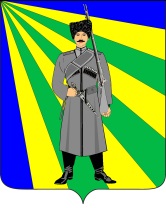 АДМИНИСТРАЦИЯ НОВОПЛАСТУНОВСКОГО СЕЛЬСКОГО ПОСЕЛЕНИЯ ПАВЛОВСКОГО РАЙОНАПРОЕКТПОСТАНОВЛЕНИЕот___________                                                      №___________станица НовопластуновскаяОб утверждении Порядка использования гражданами земель или земельных участков, находящихся в муниципальной собственности Новопластуновского сельского поселения Павловского района, для возведения гаражей, являющихся некапитальными сооружениями, либо для стоянки технических или других средств передвижения инвалидов вблизи их места жительстваВ соответствии с Федеральным законом от 05 апреля 2021 года                        № 79-ФЗ «О внесении изменений в отдельные законодательные акты Российской Федерации», Земельным кодексом Российской Федерации, Федеральным законом от 25 октября 2001 года № 137-ФЗ «О введении в действие Земельного кодекса Российской Федерации, Федеральным законом от 24 ноября 1995 года № 181-ФЗ «О социальной защите инвалидов в Российской Федерации», Федеральным законом от 6 октября 2003 года        № 131-ФЗ «Об общих принципах организации местного самоуправления в Российской Федерации», постановлением главы администрации (губернатора) Краснодарского края от 20 апреля 2022 года № 196 «О некоторых вопросах, связанных с использованием земель или земельных участков, находящихся в государственной или муниципальной собственности, расположенных на территории Краснодарского края, для возведения гражданами гаражей, являющихся некапитальными сооружениями, либо стоянок технических или других средств передвижения инвалидов вблизи их места жительства», руководствуясь Уставом Новопластуновского сельского поселения Павловского района, п о с т а н о в л я ю:1. Утвердить Порядок использования гражданами земель или земельных участков, находящихся в муниципальной собственности Новопластуновского сельского поселения Павловского района, для возведения гаражей, являющихся некапитальными сооружениями, либо для стоянки технических или других средств передвижения инвалидов вблизи их места жительства (Приложение 1).2. Утвердить форму схемы размещения на землях или земельных участках, находящихся в муниципальной собственности Новопластуновского сельского поселения Павловского района, гаражей, являющихся некапитальными сооружениями, и стоянок технических или других средств передвижения инвалидов вблизи их места жительства на территории Новопластуновского сельского поселения Павловского района (Приложение 2).4. Разместить постановление на официальном интернет сайте администрации Новопластуновского сельского поселения https://www.novoplastunovskoesp.ru/.5. Контроль за выполнением настоящего постановления оставляю за собой.6. Настоящее постановление вступает в силу со дня его официального обнародования.Глава Новопластуновского сельскогопоселения Павловского района                                                           А.П.КлименкоПРИЛОЖЕНИЕ № 1к постановлению администрацииНовопластуновского сельского поселения Павловского районаот _____________ № _____ПОРЯДОКиспользования гражданами земель или земельных участков, находящихся в муниципальной собственности Новопластуновского сельского поселения Павловского района, для возведения гаражей, являющихся некапитальными сооружениями, либо для стоянки технических или других средств передвижения инвалидов вблизи их места жительства1. Настоящий порядок использования земель или земельных участков, находящихся в муниципальной собственности Новопластуновского сельского поселения Павловского района, для возведения гражданами гаражей, являющихся некапитальными сооружениями, либо для стоянки технических или других средств передвижения инвалидов вблизи их места жительства (далее – Порядок) разработан в соответствии со статьей 39.36-1 Земельного кодекса Российской Федерации, постановлением главы администрации (губернатора) Краснодарского края от 20 апреля 2022 года № 196 «О некоторых вопросах, связанных с использованием земель или земельных участков, находящихся в государственной или муниципальной собственности, расположенных на территории Краснодарского края, для возведения гражданами гаражей, являющихся некапитальными сооружениями, либо стоянок технических или других средств передвижения инвалидов вблизи их места жительства» и устанавливает правила разработки и утверждения схемы размещения гаражей, являющихся некапитальными сооружениями, либо для стоянки технических или других средств передвижения инвалидов вблизи их места жительства, на землях или земельных участках, находящихся в муниципальной собственности Новопластуновского сельского поселения Павловского района (далее – схема размещения), порядок использования гражданами земельных участков, находящихся в муниципальной собственности Новопластуновского сельского поселения Павловского района, для размещения гаражей, являющихся некапитальными сооружениями, либо для стоянки технических или других средств передвижения инвалидов вблизи их места жительства.Схема размещения некапитальных гаражей (стоянок) представляет собой документ, определяющий места (с указанием их номеров, площади и границ) возведения некапитальных гаражей либо стоянок, и состоит из текстовой части, содержащей сведения: о виде объекта (стоянки), площади, адресных ориентирах, требованиях к внешнему виду объекта (стоянки), кадастровых номерах земельных участков (при наличии) или номерах кадастровых кварталов, включаемых в схему размещения некапитальных гаражей (стоянок), технических характеристик (предельных параметров) гаражей, возведение которых возможно на землях или земельных участках, включенных в схему размещения некапитальных гаражей (стоянок);сроке размещения некапитального гаража (стоянки) и графической части, разрабатываемой в виде карты Новопластуновского сельского поселения Павловского района с предусмотренными на ней (на них) возможными местами размещения объектов (стоянок). Схема размещения некапитальных гаражей (стоянок) утверждается на срок не более 5 лет.3. При разработке схемы размещения некапитальных гаражей (стоянок) следует руководствоваться законодательством и критериями, установленными пунктом 2.3 Порядка использования земель или земельных участков, находящихся в государственной или муниципальной собственности, расположенных на территории Краснодарского края, для возведения гражданами гаражей, являющихся некапитальными сооружениями, либо для стоянки технических или других средств передвижения инвалидов вблизи их места жительства на основании утверждаемой органами местного самоуправления поселений или городских округов схемы размещения таких объектов, утвержденного постановлением губернатора № 196.4. Разработка схемы размещения осуществляется администрацией Новопластуновского сельского поселения Павловского района на основании результатов инвентаризации, проводимой в порядке, установленном муниципальным правовым актом.5. Предложения о включении в схему размещения формируются с учетом результатов инвентаризации, сведений Единого государственного реестра недвижимости, предложений физических лиц, исполнительных органов государственной власти и органов местного самоуправления, в том числе уполномоченных на предоставление земельных участков. Предложение о включении земельных участков в схему размещения должно содержать место размещения на картографической основе в масштабе, обеспечивающем читаемость графической информации.6. Включение в схему размещения осуществляется по согласованию с Управлением муниципальным имуществом администрации муниципального образования Павловский район, путем направления в их адрес проекта схемы размещения, содержащей сведения, предусмотренные в пункте 8 Порядка.7. Схема размещения составляется в системе координат МСК-23 с использованием актуальных материалов инженерно-геодезических изысканий в масштабе 1:500 и сведений государственного кадастра недвижимости.8. Схема размещения утверждается в порядке, установленном разделом 2 Порядка использования земель или земельных участков, находящихся в государственной или муниципальной собственности, расположенных на территории Краснодарского края, для возведения гражданами гаражей, являющихся некапитальными сооружениями, либо для стоянки технических или других средств передвижения инвалидов вблизи их места жительства на основании утверждаемой органами местного самоуправления поселений или городских округов схемы размещения таких объектов, утвержденного постановлением губернатора № 196.9. В схему размещения могут быть внесены изменения в порядке, установленном для её разработки и утверждения, в случаях, установленных пунктами 2.14, 2.15 Порядка использования земель или земельных участков, находящихся в государственной или муниципальной собственности, расположенных на территории Краснодарского края, для возведения гражданами гаражей, являющихся некапитальными сооружениями, либо для стоянки технических или других средств передвижения инвалидов вблизи их места жительства на основании утверждаемой органами местного самоуправления поселений или городских округов схемы размещения таких объектов, утвержденного постановлением губернатора № 196.10. Утвержденная схема размещения и вносимые в нее изменения подлежат обнародованию в порядке, установленном для официального обнародования муниципальных правовых актов, а также размещению на официальном сайте Новопластуновского сельского поселения Павловского района в информационно-телекоммуникационной сети «Интернет».11. Схема размещения может предусматривать размещение некапитальных гаражей, возведенных до дня вступления в силу Федерального закона от 05 апреля 2021 года № 79-ФЗ «О внесении изменений в отдельные законодательные акты Российской Федерации», а также стоянок средств передвижения инвалидов, предоставленных им до дня вступления в силу Федерального закона от 05 апреля 2021 года № 79-ФЗ «О внесении изменений в отдельные законодательные акты Российской Федерации». Включение в схему размещения таких некапитальных гаражей либо стоянок средств передвижения инвалидов осуществляется в соответствии с настоящим Порядком.12. Право на использование земель или земельных участков для возведения некапитальных гаражей имеют граждане, в течение последних 5 лет до подачи заявления проживающие (факт проживания по месту жительства подтверждается регистрацией с учетом положений статьи 6 Закона Российской Федерации от 25 июня 1993 года № 5242-1 «О праве граждан Российской Федерации на свободу передвижения, выбор места пребывания и жительства в пределах Российской Федерации» или судебным решением) на территории сельского населенного пункта, в границах которого испрашивается земельный участок.Действие абзаца первого настоящего пункта не распространяется на граждан, признанных инвалидами.13. Возведение гражданами некапитальных гаражей либо стоянки средств передвижения инвалидов осуществляется в местах, определенных схемой размещения, на основании постановления администрации Новопластуновского сельского поселения Павловского района о согласовании места размещения некапитального гаража либо для стоянки средств передвижения инвалидов (далее – постановление).14. Постановление издается на основании заявления заинтересованного лица (далее – заявитель), поданного в администрацию Новопластуновского сельского поселения Павловского района, сроком до 5 лет, без взимания платы.15. Заявления о согласовании места размещения некапитального гаража либо для стоянки средств передвижения инвалидов (далее – заявление) подаются или направляются заявителем либо его представителем лично или посредством почтовой связи на бумажном носителе либо в форме электронных документов с использованием информационно-телекоммуникационной сети «Интернет».16. В заявлении должны быть указаны:1) фамилия, имя, отчество (при наличии), место жительства заявителя, реквизиты документа, удостоверяющего личность заявителя;2) фамилия, имя, отчество (при наличии), представителя заявителя и реквизиты документа, подтверждающего его полномочия в случае, если заявление подается представителем заявителя (к заявлению прилагается копия документа, удостоверяющего личность заявителя или представителя заявителя в случае, если заявление подается представителем заявителя, а также копия документа, подтверждающего полномочия представителя заявителя);3) почтовый адрес, адрес электронной почты, номер телефона для связи с заявителем или представителем заявителя;4) вид объекта или цель использования земель (земельного участка) (для возведения некапитального гаража (стоянки);5) порядковый номер места возведения некапитального гаража (стоянки) средств передвижения инвалидов в соответствии со схемой размещения;6) кадастровый номер земельного участка (указывается в случае, если планируется использование образованного земельного участка или его части);7) кадастровый номер квартала (указывается в случае если планируется возведение некапитального гаража на землях);8) срок использования земель или земельного участка, который не может превышать 5 лет.17. К заявлению пожеланию заявителя прилагаются:1) выписка из Единого государственного реестра недвижимости о земельном участке, на котором планируется возведение некапитального гаража;2) справка, подтверждающая факт установления инвалидности, выданная федеральным государственным учреждением медико-социальной экспертизы, по форме, утвержденной уполномоченным федеральным органом исполнительной власти (в случае, если заявление подается инвалидом).В случае непредставления документов, указанных в настоящем пункте, уполномоченный орган запрашивает такие документы (сведения) в рамках межведомственного взаимодействия у государственных органов и подведомственных государственным органам организаций, в распоряжении которых они находятся в соответствии с нормативными правовыми актами.Документы, указанные в настоящем пункте, представляются в надлежащим образом заверенных копиях либо в случае подачи заявления лично - в копиях с одновременным представлением оригиналов, которые после проверки соответствия копий оригиналам возвращаются заявителю.18. Заявления рассматриваются в порядке их поступления в течение            30 дней со дня регистрации. В случае, если на дату поступления заявления на рассмотрении находится представленное ранее другим гражданином заявление, испрашиваемое место для размещения некапитального гаража либо для стоянки средств передвижения инвалидов в которых частично или полностью совпадают, администрация Новопластуновского сельского поселения Павловского района  принимает решение о приостановлении срока рассмотрения поданного позднее заявления и в течение трех рабочих дней со дня принятия решения о приостановлении направляет его заявителю. Срок рассмотрения поданного позднее заявления приостанавливается до принятия решения, по ранее поступившему заявлению.Администрация Новопластуновского сельского поселения Павловсокго района принимает решение об отказе в предоставлении права на использование земель или земельного участка в следующих случаях:1) заявление подано с нарушением требований, установленных пунктом 16 настоящего Порядка, либо приложенные к заявлению документы не соответствуют пунктам 16, 17 настоящего Порядка;2) в представленных заявителем документах выявлена недостоверная, искаженная или неполная информация;3) с заявлением обратилось ненадлежащее лицо либо заявление подано в неуполномоченный орган;4) место возведения некапитального гаража или стоянки не предусмотрено Схемой размещения или ей не соответствует;5) земельный участок, на котором планируется возведение некапитального гаража либо стоянки, предоставлен физическому или юридическому лицу;6) в заявлении указаны вид объекта или цель использования земель (земельного участка), не предусмотренные статьей 39.36–1 Земельного кодекса Российской Федерации;7) в отношении земельного участка, испрашиваемого для возведения некапитального гаража либо стоянки, начаты процедуры, принято решение либо заключено соглашение, предусмотренные подпунктом 2.3.15 пункта 2.3 Порядка использования земель или земельных участков, находящихся в государственной или муниципальной собственности, расположенных на территории Краснодарского края, для возведения гражданами гаражей, являющихся некапитальными сооружениями, либо для стоянки технических или других средств передвижения инвалидов вблизи их места жительства на основании утверждаемой органами местного самоуправления поселений или городских округов схемы размещения таких объектов, утвержденного постановлением губернатора №1 96;8) испрашиваемый для возведения некапитального гаража либо стоянки земельный участок расположен на территории сельского населенного пункта, в границах которого заявитель (за исключением граждан, являющихся инвалидами) не зарегистрирован по месту жительства в течение последних 5 лет (факт проживания по месту жительства не подтвержден судебным решением);9) испрашиваемый земельный участок предназначен для размещения здания или сооружения в соответствии с государственной программой Российской Федерации, государственной программой Краснодарского края или адресной инвестиционной программой;10) в отношении испрашиваемого земельного участка имеется ранее поступившее заявление от другого лица, отвечающее требованиям, предъявляемым к форме и содержанию заявления, а также с приложенными документами, указанными в пункте 16 настоящего Порядка;11) в отношении испрашиваемого места имеется ранее заключенный с иным лицом договор на возведение некапитального гаража, или иному лицу в соответствии с настоящим Порядком выдано разрешение на возведение некапитального гаража или разрешение на стоянку.19. Постановление администрации Новопластуновского сельского поселения Павловского района должно содержать:1) указание на лицо, в отношении которого принято такое решение;2) вид объекта, который планируется разместить;3) описание места размещения некапитального гаража либо стоянки средств передвижения инвалидов;4) срок действия решения в соответствии со сроком, установленным пунктом 14 Порядка;5) условия использования земельного участка, предусмотренные нормативными правовыми актами Новопластуновского сельского поселения Павловского района, в том числе в сфере благоустройства;6) указание на возможность досрочного прекращения действия постановления по основаниям, предусмотренным пунктом 22 Порядка;7) плату за использование;8) указание на демонтаж некапитального гаража либо стоянки средства передвижения инвалидов при окончании срока действия решения.20. В течение 10 рабочих дней администрация Новопластуновского сельского поселения Павловского района направляет копию этого постановления в Управление муниципальным имуществом.21. По истечении срока действия решения гражданин, надлежащим образом исполнявший свои обязанности по использованию земельного участка для размещения некапитального гаража либо для стоянки средства передвижения инвалидов, имеет при прочих равных условиях преимущественное право перед другими гражданами на размещение некапитальных гаражей либо для стоянки средств передвижения инвалидов на новый срок. Гражданин обязан письменно уведомить администрацию Новопластуновского сельского поселения Павловского района о желании продлить постановление до окончания срока его действия.22. Действие решения прекращается в следующих случаях:1) истечение срока действия решения, за исключением случая, указанного в пункте 21 Порядка;2) поступление в администрацию Новопластуновского сельского поселения Павловского района от лица, которому выдано постановления, заявления о досрочном прекращении действия такого постановления;3) невнесение платы за использование земельного участка, на котором размещен некапитальный гараж, в порядке, определенном постановлением;4) размещение на земельном участке объекта, не предусмотренного постановлением;5) земельный участок, на котором размещен некапитальный гараж либо стоянка средств передвижения инвалидов передан в пользование третьим лицам, либо некапитальный гараж или стоянка средств передвижения инвалидов используется не в соответствии решением.23. В случае демонтажа некапитального гаража либо стоянки средства передвижения инвалидов гражданин, получивший решение, обязан сообщить об этом в администрацию Новопластуновского сельского поселения Павловского района  в течение 10 дней с момента его демонтажа.24. В случае если при размещении некапитального гаража либо стоянки средства передвижения инвалидов необходимы работы, связанные с разрытием грунта или вскрытием дорожных покрытий, то они осуществляются в соответствии с Правилами благоустройства территории Новопластуновского сельского поселения Павловского района.25. Граждане, являющиеся инвалидами, имеют внеочередное право на использование земель или земельных участков, находящихся в муниципальной собственности, для возведения некапитальных гаражей либо стоянок.26. Использование земель или земельных участков, находящихся в муниципальной собственности, для стоянки технических или других  средств передвижения инвалидов вблизи их места жительства осуществляется бесплатно.Глава Новопластуновского сельскогопоселения Павловского района                                                           А.П.КлименкоПРИЛОЖЕНИЕ № 2к постановлению администрацииНовопластуновского сельского поселения Павловского районаот _____________ № _____ФОРМА СХЕМЫразмещения на землях или земельных участках, находящихся в муниципальной собственности, гаражей, являющихся некапитальными сооружениями, и стоянок технических или других средств передвижения инвалидов вблизи их места жительства на территорииНовопластуновского сельского поселения Павловского районаГлава Новопластуновского сельскогопоселения Павловского района                                                           А.П.Клименко№ п/пАдрес (местоположение) некапитального гаража либо стоянки средств передвижения инвалидовВид объекта (некапитальный гаража либо стоянка средств передвижения инвалидов)Площадь объектаСрок размещения некапитального гаража либо стоянки средств передвижения инвалидовИные сведения123456